УКАЗАНИЯ
 за попълване на Формуляр за кандидатстване за юридически лица (Образец № 1Б)
за подмяна на отоплителните уреди на твърдо гориво  по проект 
№ BG16M1OP002-5.003-0001 „Подобряване качеството на атмосферния въздух в Столична община чрез подмяна на отоплителни устройства на твърдо гориво с екологични алтернативи“  по Оперативна програма „Околна среда2014-2020 г.“РАЗДЕЛ: КАНДИДАТВ случай че някое от полетата на адресите към въпроси 4 и 7 не е релевантно, моля, оставете го празно (например поле „апартамент“, ако имотът е къща).Видът на предприятието във Въпрос 5 се определя по следния начин:За да попадне в някоя от изброените категории, предприятието следва да отговаря едновременно на двата посочени критерия за съответната категория. Ако не попада в нито една от трите категории, във въпрос 5 се посочва, че предприятието е голямо. РАЗДЕЛ: ПАРАМЕТРИ НА ИМОТА, ЗА КОЙТО ЩЕ СЕ ЗАМЕНЯ ОТОПЛИТЕЛЕН УРЕД НА ДЪРВА/ВЪГЛИЩАПри Въпрос 9, в случай, че кандидатствате за газифициране/топлофициране на цялата сграда/малък блок с един общ отоплителен уред, моля, посочете отговор „Многоетажна къща“.При Въпроси 13 и 14 не са необходими документи или доказателства за площта, която е заявена. Достатъчно е да посочите площта по Ваша преценка. На Въпроси 16 до 17 кандидатът следва да отговори спрямо съществуващото положение към датата на подаване на документите за кандидатстване.С отговора на Въпрос 18 Вие заявявате уреда, който, ако бъдете одобрени за подмяна на отоплителни уред на дърва и/или въглища, ще бъде демонтиран и предаден на Столична община, преди монтажа на новото отоплително устройство. Изключение от това условие ще е възможно единствено, ако имотът се отоплява със „Зидана камина без горивна камера (с открит огън, открита камина).Въпроси 20 и 21: Необходимо е да посочите ориентировъчно общо тегло на уреда и размерите му. На база тази информация ще бъде изготвен план за извозване на старото устройство от Столична община. Въпрос 22: В случай че желаете да замените уреда на дърва и/или въглища с алтернативен на пелети, технологичното изискване при монтаж на такъв уред е диаметърът на комина да е поне 80 мм.Въпрос 25 и 26: В случай че кандидатът няма изградени въздушни топлопроводи, а кандидатства за уред с въздушни топлопроводи (уреди № 3 и 4), е необходимо да посочи, че възнамерява да изгради въздушни топлопроводи преди монтажа на новия уред (Въпрос 25, отговор: „Да“) и да окаже броя на помещенията, в които планира да изгради въздушни топлопроводи (Въпрос 26). Разходите за изграждане на въздушните топлопроводи се покриват от кандидата. Въпрос 30 и 31: В случай че кандидатът няма изградена отоплителна инсталация с радиатори, а кандидатства за уред с водна риза (уреди с номера от №5 до №17 вкл.), е необходимо да посочи, че възнамерява да изгради отоплителна инсталация с радиатори преди монтажа на новия уред (Въпрос 30, отговор: „Да“) и да окаже броя на помещенията, в които планира да постави радиатори (Въпрос 31). Разходите за изграждане на отоплителната инсталация се покриват от кандидата. РАЗДЕЛ: ОТОПЛИТЕЛНО/И УСТРОЙСТВО/А, ЗА КОИТО СЕ КАНДИДАТСТВАВъпрос 35 е задължителен само в случаите, когато желаете да кандидатствате за климатици или газови конвектори. В останалите случаи въпросът не се попълва.Във Въпрос 36 следва да се посочи видът и броят на отоплителния уред, с който да се замени уредът на дърва и/или въглища. За някои уреди е възможно да се кандидатства за повече от един брой, при следните ограничения: Газови конвектори от двата вида - общо до 3 конвектора на имот. Газов конвектор 3 kW е подходящ за санирани помещения с площ до 35 кв. м, а газов конвектор 5 kW за санирани помещения с площ до 55 кв. м. Климатици от 6-те вида - общо до 3 климатика на имот.Радиатори от двата вида - общо до 3 радиатора на имот. Радиаторите са допустими, само когато се кандидатства за следните отоплителни уреди: камина с водна риза, пелетен котел и газов котел, както и при присъединяване към топлофикационна система.За всички видове топловъздушни камини на пелети, камини на пелети с водна риза, пелетни котли и газови котли може да се кандидатства само за 1 брой от съответния вид уред.За улеснение за избора на подходящ отоплителен уред е разработен онлайн калкулатор, който бихте могли да намерите на следния интернет адрес: https://www.sofia.bg/web/guest/opos. 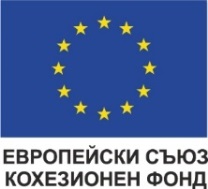 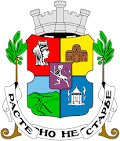 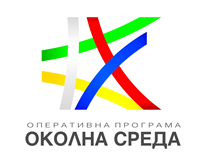 КатегорияКритерий 1Критерий 2микросредносписъчен брой на персонала, по-малък от 10 душигодишен оборот, който не превишава 3 900 000 лв., и/или стойност на активите, която не превишава 3 900 000 лв.малкосредносписъчен брой на персонала, по-малък от 50 душигодишен оборот, който не превишава 19 500 000 лв., и/или стойност на активите, която не превишава 19 500 000 лв.средносредносписъчен брой на персонала, по-малък от 250 душигодишен оборот, който не превишава 97 500 000 лв., и/или стойност на активите, която не превишава 84 000 000 лв.